В отделении Социального фонда РФ по ХМАО – Югре проходит кампания по подтверждению основного вида экономической деятельности.До 15 апреля все организации региона, в обязательном порядке страхующие своих сотрудников от несчастных случаев на производстве и профессиональных заболеваний, должны подтвердить основной вид своей деятельности в отделении Фонда. Если этого не сделать, предприятие рискует переплачивать взносы весь текущий год по максимальному тарифу.«В соответствии с основным видом экономической деятельности работодателям ежегодно устанавливается класс профессионального риска. От этого показателя напрямую зависит, какой процент от начисленной работнику зарплаты необходимо будет перечислять в Социальный фонд РФ в качестве страхового взноса: от 0,2 до 8,5%», – прокомментировала управляющая отделением Фонда Татьяна Зайцева.Пакет документов, который необходимо предоставить  в отделение Социального фонда РФ, утвержден  Приказом Минздравсоцразвития РФ №55 от 31 января 2006 года. Направить его можно как на бумажном носителе https://sfr.gov.ru/branches/hmao/info/~0/8663 , так и в электронном виде через личный кабинет страхователя ФСС РФ с использованием Портала государственных услуг (https://cabinets.fss.ru/).Напомним, по итогам 2022 года основной вид экономической деятельности в Югре подтвердили  более 19,5 тыс. страхователей округа, 92,67 % из них сдали отчет через электронные сервисы Фонда, 7,33% – посредством МФЦ, почтовым отправлением и на личном приеме.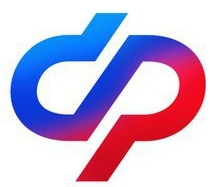 СОЦИАЛЬНЫЙФОНД РОССИИСоциальный фонд Российской Федерации       Отделение Социального фонда по ХМАО-ЮгреКлиентская служба (на правах отдела) в г.Белоярский